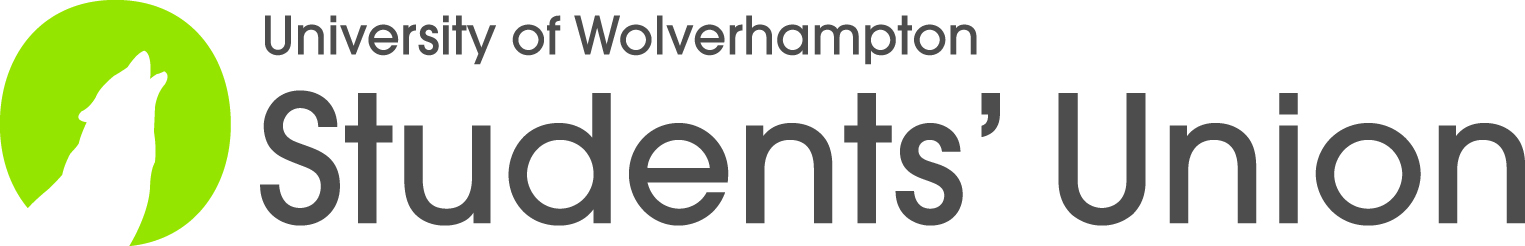 Annual General Meeting
Ballot PaperTo vote
Write the names of the candidates then mark an ‘X’ in the box next to the candidate you most wish to be elected. Position: President 
Position: Treasurer 
Position: Secretary Position: Please add any additional positions above.Position: Please add any additional positions above.Position: Please add any additional positions above.

Position: Please add any additional positions above.Candidate NameXCandidate NameXCandidate NameXCandidate NameXCandidate NameXCandidate NameXCandidate NameX